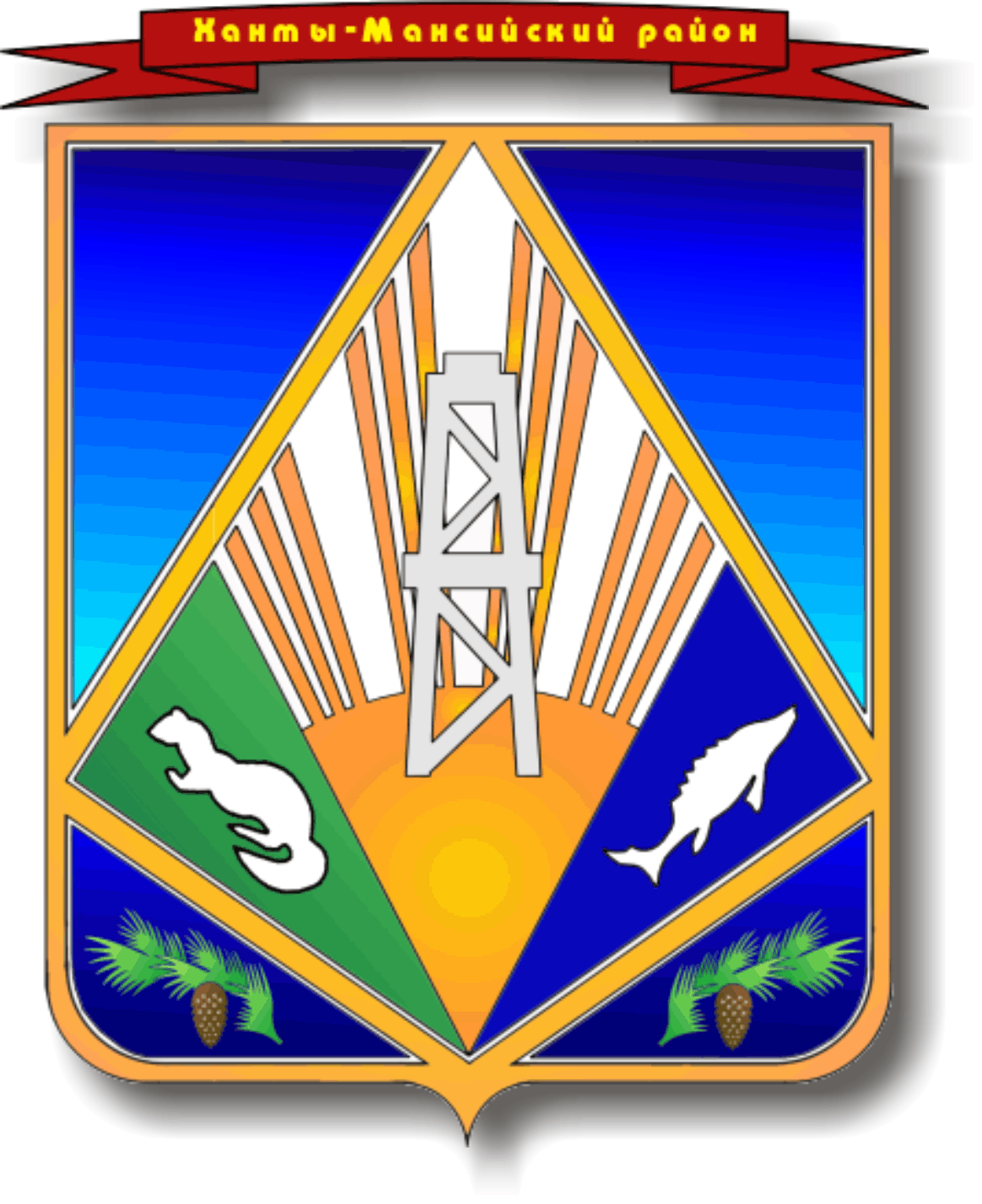 МУНИЦИПАЛЬНОЕ ОБРАЗОВАНИЕХАНТЫ-МАНСИЙСКИЙ РАЙОНХанты-Мансийский автономный округ – ЮграАДМИНИСТРАЦИЯ ХАНТЫ-МАНСИЙСКОГО РАЙОНАП О С Т А Н О В Л Е Н И Еот 30.09.2013                                                                                                      № 251г. Ханты-МансийскОб утверждении муниципальнойпрограммы «Обеспечение экологической безопасности Ханты-Мансийского района на 2014 – 2016 годы»В соответствии с Федеральным законом от 06 октября 2013 года     №131-ФЗ «Об общих принципах организации местного самоуправления           в Российской Федерации» и постановлением администрации Ханты-Мансийского района от 09 августа 2013 года № 199 «О целевых программах Ханты-Мансийского района»:	1. Утвердить муниципальную программу Ханты-Мансийского района «Обеспечение экологической безопасности Ханты-Мансийского района         на  2014 – 2016 годы»  согласно приложению.2. Признать утратившими силу постановления администрации Ханты-Мансийского района:от 14 октября 2010 года № 159 «Об утверждении долгосрочной целевой программы «Обеспечение экологической безопасности Ханты-Мансийского района в 2011 – 2013 годах»;от 01 августа 2011 года № 131 «О внесении изменений в постановление администрации района от 14 октября 2010 года № 159»;от 30 сентября 2011 года № 189 «О внесении изменений в постановление администрации района от 14 октября 2010 года № 159»;от 19 апреля 2012 года № 88 «О внесении изменений в постановление администрации района от 14 октября 2010 года № 159»;от 24 июля 2012 года № 179 «О внесении изменений в постановление администрации района от 14 октября 2010 года № 159»;от 24 сентября 2012 года № 215 «О внесении изменений в постановление администрации района от 14 октября 2010 года № 159»;от 19 ноября 2012 года № 274 «О внесении изменений в постановление администрации района от 14 октября 2010 года № 159»;от 05 декабря 2012 года № 295 «О внесении изменений в постановление администрации района от 14 октября 2010 года № 159»;от 15 февраля 2013 года № 35 «О внесении изменений в постановлениеадминистрации района от 14 октября 2010 года № 159»;от 19 марта 2013 года № 62 «О внесении изменений в постановление администрации района от 14 октября 2010 года № 159»;от 24 мая 2013 года № 121 «О внесении изменений в постановление администрации Ханты-Мансийского района  от 14 октября 2010 года №159 «Об утверждении долгосрочной целевой программы «Обеспечение  экологической безопасности Ханты-Мансийского района в 2011 – 2013 годах»;от 31 июля 2013 года № 189 «О внесении изменений в постановление администрации Ханты-Мансийского района от 14 октября 2010 года № 159 «Об утверждении долгосрочной целевой программы «Обеспечение экологической безопасности Ханты-Мансийского района в 2011 – 2013 годах».3. Настоящее постановление в ступает в силу после его официального опубликования (обнародования), но не ранее 01 января 2014 года.4. Опубликовать настоящее постановление в газете «Наш район»             и разместить на официальном сайте администрации Ханты-Мансийского района. 5. Контроль за выполнением постановления возложить на заместителя главы администрации, директора департамента строительства, архитектуры             и ЖКХ.Глава администрацииХанты-Мансийского района   					            В.Г.УсмановПриложение к постановлению администрацииХанты-Мансийского районаот 30.09.2013  № 251Муниципальная программа «Обеспечение экологической безопасности Ханты-Мансийского района на  2014 – 2016 годы»Паспорт Программы2. Характеристика проблемы, на решение которойнаправлена муниципальная программаПлощадь Ханты-Мансийского района составляет 46,4 тыс. кв. км или           8,7 процента от территории округа, с численностью населения –                          16,4 тыс. человек.Основную часть земель района составляют земли лесного фонда –      47,8 процента. Район расположен в ландшафтной зоне средней тайги. На территории района расположено 3014 озер, протяженность рек составляет 22465 га. Земли населенных пунктов составляют 29,1 тыс. га.Населенные пункты района размещены на берегах Иртыша, Оби или протоках больших и малых рек.Сегодня  экологическая  политика  администрации Ханты-Мансийского района, как и в предыдущие годы, направлена на улучшение качества окружающей природной среды, предотвращение деградации природных комплексов и снижение влияния неблагоприятных экологических факторов на здоровье населения района. Достижение данных целей органами местного самоуправления района решается посредством выполнения задач                         по недопустимости загрязнения земельных ресурсов. На территории района ведутся работы 6 крупными нефтегазодобывающими компаниями, с которыми ежегодно заключаются социально-экономические соглашения, согласно которым компании устраняют экологический ущерб, нанесенный окружающей среде, и перечисляют              в   бюджет    Ханты-Мансийского    района    денежные    средства    в   размере                   40  процентов от платежей за негативное воздействие на окружающую среду.Проблема  организации работ по строительству полигонов и утилизации  бытовых отходов, а также их эксплуатация,  является  важным направлением    в работе администрации района. В Ханты-Мансийском районе 31 населенный пункт и в каждом из них  невозможно построить полигоны, так как стоимость одного полигона составляет от 10 до 15 млн. рублей. В настоящее время  в районе построены и эксплуатируются 6 полигонов   ТБО,  в 5 населенных  пунктах  района введены в эксплуатацию установки    по утилизации (сжиганию) ТБО.3. Основные цели и задачи муниципальной программы, оценка ожидаемой эффективности муниципальной программыЦель и задачи муниципальной программы приведены в паспорте Программы. Система показателей, характеризующих результаты реализации Программы, указана в приложении 1 к Программе.4. Программные мероприятияДостижение поставленной цели и решение задач Программы предусмотрено посредством реализации мероприятий, представленных в приложении 2 к Программе.5. Обоснование ресурсного обеспечения муниципальной программыСроки реализации Программы: 2014 – 2016 годы.Финансирование Программы осуществляется за счет средств бюджета Ханты-Мансийского района и бюджета Ханты-Мансийского автономного округа – Югры. Объемы финансирования указаны в паспорте Программы.6. Механизм реализации муниципальной программыДля достижения поставленной цели и решения задач Программы определен организационно-правовой механизм, предусматривающий взаимодействие между заказчиком, координатором и исполнителями.Реализация  мероприятий, предусмотренных Программой, представляет собой скоординированные по срокам и направлениям действия исполнителей конкретных мероприятий, субъектов финансовой поддержки и будет осуществляться на основе муниципальных контрактов (договоров), заключаемых исполнителями Программы в соответствии с Федеральным законом от 05.04.2013 № 44-ФЗ «О контрактной системе в сфере закупок товаров,  работ,  услуг  для  обеспечения  государственных  и   муниципальных нужд».Контроль за ходом реализации мероприятий Программы  осуществляет   департамент строительства, архитектуры и ЖКХ.Информация о ходе реализации Программы координатором Программы предоставляется в уполномоченный орган ежеквартально и ежегодно в соответствии с действующими нормативными правовыми актами администрации Ханты-Мансийского района.		Приложение 1 к ПрограммеСИСТЕМАПОКАЗАТЕЛЕЙ, ХАРАКТЕРИЗУЮЩИХ РЕЗУЛЬТАТЫ РЕАЛИЗАЦИИ   ПРОГРАММЫ  Приложение 2 к ПрограммеОСНОВНЫЕ ПРОГРАММНЫЕ МЕРОПРИЯТИЯНаименование   Программы   «Обеспечение экологической безопасности Ханты-Мансийского района на  2014 – 2016 годы» (далее – Программа)  Правовое обоснование для разработки Программы  Бюджетный кодекс Российской Федерации;Федеральный закон от 06.10.2003 № 131-ФЗ «Об общих принципах организации местного самоуправления                        в Российской Федерации» (далее – Закон № 131-ФЗ);постановление администрации Ханты-Мансийского района от 09.08.2013 № 199 «О целевых программах Ханты-Мансийского района»Разработчик     Программыдепартамент строительства, архитектуры и жилищно-коммунального хозяйства администрации Ханты-Мансийского района (далее – департамент строительства, архитектуры и ЖКХ)Муниципальный заказчик – координатор Программыдепартамент строительства, архитектуры и ЖКХИсполнители Программыдепартамент строительства, архитектуры и ЖКХ; муниципальное казенное учреждение «Управление капитального строительства и ремонта» (далее –        МКУ «Управление капитального строительства и ремонта»);администрации сельских поселенийОсновные цель  и задачи    Программыцель Программы: улучшение экологической обстановки для обеспечения экологической безопасности Ханты-Мансийского района. Задачи Программы: решение проблем по охране земельных ресурсов в области обращения с отходами, увеличение доли обеспеченности населенных пунктов района полигонами твердых бытовых и промышленных отходов, установками по утилизации биологических и твердых бытовых отходов, обеспечение населенных пунктов района канализационно-очистными сооружениями, очистка водных объектовСроки реализации Программысрок реализации Программы: 2014 – 2016 годы:I этап – 2014 год;II этап – 2015год;III этап –2016 годОбъемы и источники финансирования     Программы  общий объем финансирования Программы                                      на 2014 – 2016 годы – 64 252,0 тыс. рублей,  в том числе: 2014 год – 12 606,1 тыс. рублей из бюджета района;2015 год – 45 085,7 тыс. рублей, из них:9 332,0 тыс. рублей – из бюджета автономного округа,35 753,7 тыс. рублей – из бюджета района;2016 год – 6 560,2 тыс. рублей из бюджета районаОжидаемые конечные результаты реализации    Программыувеличение к 2016 году объема утилизированных    биологических  отходов в  районе с 12 до 15 тонн;увеличение к 2016 году количества населенных пунктов, обеспеченных местами утилизации ТБО,                                 с 14 до 16 населенных пунктов№п/пНаименование показателейБазовый показатель на начало реализации ПрограммыЗначения целевых показателей по годамЗначения целевых показателей по годамЗначения целевых показателей по годамЦелевое значение показателя на момент окончания действия Программы№п/пНаименование показателейБазовый показатель на начало реализации Программы2014 год2015 год2016 годЦелевое значение показателя на момент окончания действия Программы1234567Показатели непосредственных результатовПоказатели непосредственных результатовПоказатели непосредственных результатовПоказатели непосредственных результатовПоказатели непосредственных результатовПоказатели непосредственных результатовПоказатели непосредственных результатов1.1.Количество площадок, полигонов для утилизации ТБО, ед.14141515151.2.Объем утилизированных бытовых и промышленных отходов на территории района,  куб. метров22584231352465726179261791.3.Объем утилизированных биологических отходов в  районе, тонн1213141515Показатели конечных результатовПоказатели конечных результатовПоказатели конечных результатовПоказатели конечных результатовПоказатели конечных результатовПоказатели конечных результатовПоказатели конечных результатов2.1.Населенные пункты района, обеспеченные местами утилизации ТБО, ед.1414161615№ п/пНаименование мероприятийМуниципальный заказчикИсточники финансированияФинансовые затраты на реализацию  (тыс. руб.)Финансовые затраты на реализацию  (тыс. руб.)Финансовые затраты на реализацию  (тыс. руб.)Финансовые затраты на реализацию  (тыс. руб.)Исполнители Программы№ п/пНаименование мероприятийМуниципальный заказчикИсточники финансированиявсего2014 год2015 год2016 годИсполнители ПрограммыЦель: улучшение экологической обстановки для обеспечения экологической безопасности Ханты-Мансийского района.Цель: улучшение экологической обстановки для обеспечения экологической безопасности Ханты-Мансийского района.Цель: улучшение экологической обстановки для обеспечения экологической безопасности Ханты-Мансийского района.Цель: улучшение экологической обстановки для обеспечения экологической безопасности Ханты-Мансийского района.Цель: улучшение экологической обстановки для обеспечения экологической безопасности Ханты-Мансийского района.Цель: улучшение экологической обстановки для обеспечения экологической безопасности Ханты-Мансийского района.Цель: улучшение экологической обстановки для обеспечения экологической безопасности Ханты-Мансийского района.Цель: улучшение экологической обстановки для обеспечения экологической безопасности Ханты-Мансийского района.Цель: улучшение экологической обстановки для обеспечения экологической безопасности Ханты-Мансийского района.Подпрограмма 1 Развитие системы обращения с отходами производства и потребления в Ханты-Мансийском районеПодпрограмма 1 Развитие системы обращения с отходами производства и потребления в Ханты-Мансийском районеПодпрограмма 1 Развитие системы обращения с отходами производства и потребления в Ханты-Мансийском районеПодпрограмма 1 Развитие системы обращения с отходами производства и потребления в Ханты-Мансийском районеПодпрограмма 1 Развитие системы обращения с отходами производства и потребления в Ханты-Мансийском районеПодпрограмма 1 Развитие системы обращения с отходами производства и потребления в Ханты-Мансийском районеПодпрограмма 1 Развитие системы обращения с отходами производства и потребления в Ханты-Мансийском районеПодпрограмма 1 Развитие системы обращения с отходами производства и потребления в Ханты-Мансийском районеПодпрограмма 1 Развитие системы обращения с отходами производства и потребления в Ханты-Мансийском районеЗадача 1:  решение проблем по охране земельных ресурсов в области обращения с отходами, увеличение доли обеспеченности населенных пунктов района полигонами твердых бытовых и промышленных отходов, установками по утилизации биологических и твердых бытовых отходов, обеспечение населенных пунктов района канализационно-очистными сооружениями, очистка водных объектов. Задача 1:  решение проблем по охране земельных ресурсов в области обращения с отходами, увеличение доли обеспеченности населенных пунктов района полигонами твердых бытовых и промышленных отходов, установками по утилизации биологических и твердых бытовых отходов, обеспечение населенных пунктов района канализационно-очистными сооружениями, очистка водных объектов. Задача 1:  решение проблем по охране земельных ресурсов в области обращения с отходами, увеличение доли обеспеченности населенных пунктов района полигонами твердых бытовых и промышленных отходов, установками по утилизации биологических и твердых бытовых отходов, обеспечение населенных пунктов района канализационно-очистными сооружениями, очистка водных объектов. Задача 1:  решение проблем по охране земельных ресурсов в области обращения с отходами, увеличение доли обеспеченности населенных пунктов района полигонами твердых бытовых и промышленных отходов, установками по утилизации биологических и твердых бытовых отходов, обеспечение населенных пунктов района канализационно-очистными сооружениями, очистка водных объектов. Задача 1:  решение проблем по охране земельных ресурсов в области обращения с отходами, увеличение доли обеспеченности населенных пунктов района полигонами твердых бытовых и промышленных отходов, установками по утилизации биологических и твердых бытовых отходов, обеспечение населенных пунктов района канализационно-очистными сооружениями, очистка водных объектов. Задача 1:  решение проблем по охране земельных ресурсов в области обращения с отходами, увеличение доли обеспеченности населенных пунктов района полигонами твердых бытовых и промышленных отходов, установками по утилизации биологических и твердых бытовых отходов, обеспечение населенных пунктов района канализационно-очистными сооружениями, очистка водных объектов. Задача 1:  решение проблем по охране земельных ресурсов в области обращения с отходами, увеличение доли обеспеченности населенных пунктов района полигонами твердых бытовых и промышленных отходов, установками по утилизации биологических и твердых бытовых отходов, обеспечение населенных пунктов района канализационно-очистными сооружениями, очистка водных объектов. Задача 1:  решение проблем по охране земельных ресурсов в области обращения с отходами, увеличение доли обеспеченности населенных пунктов района полигонами твердых бытовых и промышленных отходов, установками по утилизации биологических и твердых бытовых отходов, обеспечение населенных пунктов района канализационно-очистными сооружениями, очистка водных объектов. Задача 1:  решение проблем по охране земельных ресурсов в области обращения с отходами, увеличение доли обеспеченности населенных пунктов района полигонами твердых бытовых и промышленных отходов, установками по утилизации биологических и твердых бытовых отходов, обеспечение населенных пунктов района канализационно-очистными сооружениями, очистка водных объектов. 1.Строительство полигона ТБО в п. Красноленинский (ПИР, СМР)департамент строительства, архитектуры и ЖКХвсего2 163,501 020,001 143,500,00департамент строительства, архитектуры и ЖКХ; МКУ «Управление капитального строительства и ремонта»1.Строительство полигона ТБО в п. Красноленинский (ПИР, СМР)департамент строительства, архитектуры и ЖКХбюджет района2 163,501 020,001 143,500,00департамент строительства, архитектуры и ЖКХ; МКУ «Управление капитального строительства и ремонта»2.Строительство КОС                в населенных пунктах Ханты-Мансийского района:             с. Елизарово, с. Селиярово,   п. Луговской, п. Кирпичный (ПИР, СМР)департамент строительства, архитектуры и ЖКХвсего43 851,403 801,4034 050,006 000,00департамент строительства, архитектуры и ЖКХ; МКУ «Управление капитального строительства и ремонта»2.Строительство КОС                в населенных пунктах Ханты-Мансийского района:             с. Елизарово, с. Селиярово,   п. Луговской, п. Кирпичный (ПИР, СМР)департамент строительства, архитектуры и ЖКХбюджет района43 851,403 801,4034 050,006 000,00департамент строительства, архитектуры и ЖКХ; МКУ «Управление капитального строительства и ремонта»3.Передача полномочий администрации района сельскому поселению Согом  в части утилизации ТБОадминистрация Ханты-Мансийского районавсего1 653,90533,50560,20560,20администрация сельского поселения Согом3.Передача полномочий администрации района сельскому поселению Согом  в части утилизации ТБОадминистрация Ханты-Мансийского районабюджет района1 653,90533,50560,20560,20администрация сельского поселения Согом4.Очистка водных объектов и переменно затопляемой береговой полосы от промышленных отходов (остатки барж, понтонов, корпуса судов) на реках Обь, Иртыш, Конда, протоки Усть-Ендырскаядепартамент строительства, архитектуры и ЖКХвсего3 300,003 300,000,000,00департамент строительства, архитектуры и ЖКХ; МКУ «Управление капитального строительства и ремонта»4.Очистка водных объектов и переменно затопляемой береговой полосы от промышленных отходов (остатки барж, понтонов, корпуса судов) на реках Обь, Иртыш, Конда, протоки Усть-Ендырскаядепартамент строительства, архитектуры и ЖКХбюджет района3 300,003 300,000,000,00департамент строительства, архитектуры и ЖКХ; МКУ «Управление капитального строительства и ремонта»5.Обустройство площадок сортировки мусора                   в населенных пунктах Ханты-Мансийского района,               в том числе:департамент строительства, архитектуры и ЖКХвсего2 791,202 791,200,000,00департамент строительства, архитектуры и ЖКХ; МКУ «Управление капитального строительства и ремонта»5.Обустройство площадок сортировки мусора                   в населенных пунктах Ханты-Мансийского района,               в том числе:департамент строительства, архитектуры и ЖКХбюджет района2 791,202 791,200,000,00департамент строительства, архитектуры и ЖКХ; МКУ «Управление капитального строительства и ремонта»5.1.п. Выкатнойдепартамент строительства, архитектуры и ЖКХвсего465,80465,800,000,00департамент строительства, архитектуры и ЖКХ; МКУ «Управление капитального строительства и ремонта»5.1.п. Выкатнойдепартамент строительства, архитектуры и ЖКХбюджет района465,80465,800,000,00департамент строительства, архитектуры и ЖКХ; МКУ «Управление капитального строительства и ремонта»5.2.п. Сибирскийдепартамент строительства, архитектуры и ЖКХвсего460,00460,000,000,00департамент строительства, архитектуры и ЖКХ; МКУ «Управление капитального строительства и ремонта»5.2.п. Сибирскийдепартамент строительства, архитектуры и ЖКХбюджет района460,00460,000,000,00департамент строительства, архитектуры и ЖКХ; МКУ «Управление капитального строительства и ремонта»5.3.с. Цингалыдепартамент строительства, архитектуры и ЖКХвсего462,80462,800,000,00департамент строительства, архитектуры и ЖКХ; МКУ «Управление капитального строительства и ремонта»5.3.с. Цингалыдепартамент строительства, архитектуры и ЖКХбюджет района462,80462,800,000,00департамент строительства, архитектуры и ЖКХ; МКУ «Управление капитального строительства и ремонта»5.4.д. Белогорьеадминистрация Ханты-Мансийскогорайонавсего466,70466,700,000,00департамент строительства, архитектуры и ЖКХ;МКУ «Управление капитального строительства и ремонта»5.4.д. Белогорьеадминистрация Ханты-Мансийскогорайонабюджет района466,70466,700,000,00департамент строительства, архитектуры и ЖКХ;МКУ «Управление капитального строительства и ремонта»5.5.д. Согомдепартамент строительства, архитектуры и ЖКХвсего470,10470,100,000,00департамент строительства, архитектуры и ЖКХ; МКУ «Управление капитального строительства и ремонта»5.5.д. Согомдепартамент строительства, архитектуры и ЖКХбюджет района470,10470,100,000,00департамент строительства, архитектуры и ЖКХ; МКУ «Управление капитального строительства и ремонта»5.6.с. Тюлидепартамент строительства, архитектуры и ЖКХвсего465,80465,800,000,00департамент строительства, архитектуры и ЖКХ; МКУ «Управление капитального строительства и ремонта»5.6.с. Тюлидепартамент строительства, архитектуры и ЖКХбюджет района465,80465,800,000,00департамент строительства, архитектуры и ЖКХ; МКУ «Управление капитального строительства и ремонта»6.Перенос установки по утилизации ТБО,  обустройство площадки      для сортировки мусора в              п. Кирпичныйдепартамент строительства, архитектуры и ЖКХвсего1 160,001 160,000,000,00департамент строительства, архитектуры и ЖКХ; МКУ «Управление капитального строительства и ремонта»6.Перенос установки по утилизации ТБО,  обустройство площадки      для сортировки мусора в              п. Кирпичныйдепартамент строительства, архитектуры и ЖКХбюджет района1 160,001 160,000,000,00департамент строительства, архитектуры и ЖКХ; МКУ «Управление капитального строительства и ремонта»7.Нераспределенные субсидии на софинансирование объектов капитального строительствадепартамент строительства, архитектуры и ЖКХвсего9 332,000,009 332,000,00департамент строительства, архитектуры и ЖКХ; МКУ «Управление капитального строительства и ремонта»7.Нераспределенные субсидии на софинансирование объектов капитального строительствадепартамент строительства, архитектуры и ЖКХокружной бюджет9 332,000,009 332,000,00департамент строительства, архитектуры и ЖКХ; МКУ «Управление капитального строительства и ремонта»7.Нераспределенные субсидии на софинансирование объектов капитального строительствадепартамент строительства, архитектуры и ЖКХбюджет района0,000,000,000,00департамент строительства, архитектуры и ЖКХ; МКУ «Управление капитального строительства и ремонта»Итого по задаче 1всего64 252,0012 606,1045 085,76 560,20Итого по задаче 1окружной бюджет9 332,000,009 332,000,00Итого по задаче 1бюджет района54 920,0012 606,1035 753,706 560,20Итого по подпрограмме 1всего64 252,0012 606,1045 085,76 560,20Итого по подпрограмме 1окружной бюджет9 332,000,009 332,000,00Итого по подпрограмме 1бюджет района54 920,0012 606,1035 753,706 560,20Итого по Программевсего64 252,0012 606,1045 085,76 560,20Итого по Программеокружной бюджет9 332,000,009 332,000,00Итого по Программебюджет района54 920,0012 606,1035 753,706 560,20